	MĚSTO ŽATEC	USNESENÍ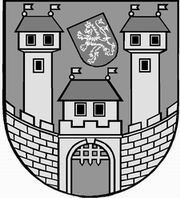 	z 	9	. jednání Rady města Žatce 	konané dne 	14.4.2014Usnesení č. 	236 /14	-	237 /14	 236/14	Schválení programu	 237/14	Výběr zhotovitele stavby – Záchrana objektu bývalých papíren a vybudování	 depozitářů muzea v jejich části	 236/14	Schválení programuRada města Žatce projednala a schvaluje program jednání rady města.									 T:  14.4.2014	O:	p.	HAMOUSOVÁ	 237/14	Výběr zhotovitele stavby – Záchrana objektu bývalých papíren a 	vybudování depozitářů muzea v jejich částiRada města Žatce projednala zprávu o posouzení a hodnocení nabídek ze dne 11.04.2014 na zhotovitele stavby „Záchrana objektu bývalých papíren a vybudování depozitářů muzea v jejich části“ a dle ustanovení § 81 odst. 1 písmena b) zákona č. 137/2006 Sb., o veřejných zakázkách, ve znění pozdějších předpisů, rozhodla o výběru nejvhodnější nabídky uchazeče s nejnižší nabídkovou cenou, uvedeného jako prvního v pořadí hodnocení nabídek, s pořadovým číslem 2. Rada města Žatce schvaluje výsledek hodnocení a posouzení nabídek stanovené hodnotící komisí.Rada města Žatce zároveň ukládá starostce města Žatce podepsat smlouvu o dílo s vítězným uchazečem.	T:	29.4.2014	O:	p.	TRÁVNÍČEK	 Místostarosta	Starostka	 Ing. Jan Novotný, DiS.	Mgr. Zdeňka HamousováhlasůHamousováNovotnýHladkýHlávkováHolodňákKoptaŠtrosspro4//omluvenomluvena//omluvenproti-zdržel se-hlasůHamousováNovotnýHladkýHlávkováHolodňákKoptaŠtrosspro4//omluvenomluvena//omluvenproti-zdržel se-